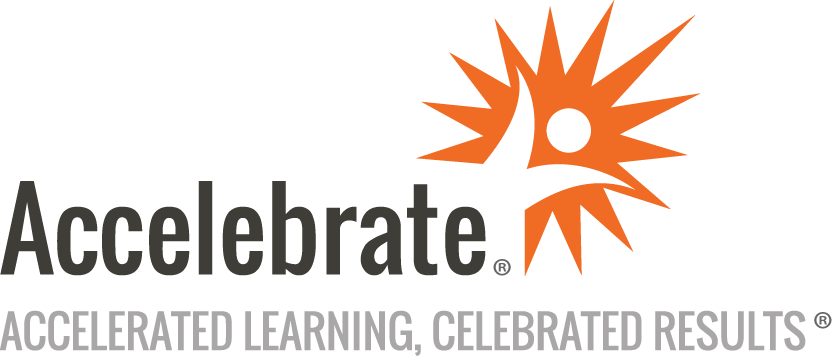 Craft Effective Prompts for Microsoft Copilot for Microsoft 365 (MS-4005)Course Number: MOC-MS-4005
Duration: 1 dayOverviewThis Craft Effective Prompts for Microsoft Copilot for Microsoft 365 training (Microsoft course MS-4005) teaches attendees how to craft effective and contextual prompts that create, simplify, transform, and compile content across Microsoft 365 applications. Students learn the importance of providing a clear goal, context, source, and expectation in their prompt for the best results. This course covers real-world scenarios and examples using Copilot in Microsoft 365 apps, including Word, Excel, PowerPoint, Teams, Outlook, OneNote, and Chat.PrerequisitesAll attendees must be comfortable working in Microsoft 365 apps like Word, Excel, and PowerPointThis course is intended for all users working with Microsoft Copilot for Microsoft 365MaterialsAll Microsoft 365 training students receive Microsoft official courseware. An exam voucher is included for each participant for all Microsoft Official Courses taught in their entirety that have a corresponding certification exam.Software Needed on Each Student PCAttendees will not need to install any software on their computer for this class. The class will be conducted in a remote environment that Accelebrate will provide; students will only need a local computer with a web browser and a stable Internet connection. Any recent version of Microsoft Edge, Mozilla Firefox, or Google Chrome will be fine.ObjectivesUnderstand Copilot for Microsoft 365's functionality and Microsoft's dedication to implementing AI responsibly and ethicallyGain practical experience with Copilot for Microsoft 365 across Microsoft 365 applications to streamline workflow and increase productivityImplement best practices for Copilot for Microsoft 365 and key extension methodsPerform a series of use case exercises to build Copilot for Microsoft 365 skills in multiple scenariosUse Copilot for Microsoft 365 to address various business scenariosOutlineIntroduction to Copilot for Microsoft 365 What is Copilot for Microsoft 365?Explore how Copilot for Microsoft 365 worksExplore the core components of Copilot for Microsoft 365Examine how Microsoft is committed to responsible AIExplore the possibilities with Copilot for Microsoft 365 Compose and summarize documents with Copilot in WordSummarize and draft emails with Copilot in OutlookDesign captivating presentations with Copilot in PowerPointAnalyze and transform data with Copilot in ExcelElevate productivity with Copilot in TeamsEmpower employees through Microsoft Copilot with Graph-grounded chatOptimize and extend Copilot for Microsoft 365 Examine the art and science of working with AIReview best practices for using Copilot for Microsoft 365Examine how to build an effective promptReview prompting best practicesExtend Copilot for Microsoft 365 with pluginsExplore Microsoft Graph connectorsSummarize with Microsoft Copilot for Microsoft 365 Simplify and extract key information with Copilot in WordIdentify key information and summarize with Copilot in PowerPointSpot trends and visualize data with Copilot in ExcelHighlight key decisions and actions from Teams meetingsCatch up and prepare for the week with Copilot in OutlookSummarize information on a topic with Microsoft Copilot for Microsoft 365Create and draft with Microsoft Copilot for Microsoft 365 Draft cover letters, marketing plans, and outlines with Microsoft Copilot in WordBuild new slides, agendas, and to-do lists with Microsoft Copilot in PowerPointDraft emails, replies, and meeting agendas with Microsoft Copilot in OutlookBrainstorm new ideas, lists, and reports from across Microsoft 365 with Microsoft CopilotEdit and transform content with Microsoft Copilot for Microsoft 365 Write, organize, and transform content using Microsoft Copilot in WordAdd images, slides, and organize your presentation using Microsoft Copilot in PowerPointFormat, sort, filter, and highlight data using Microsoft Copilot in ExcelRewrite messages and replies for tone using Microsoft Copilot in OutlookAsk questions and analyze content with Microsoft Copilot for Microsoft 365 Ask Microsoft Copilot for help and recommendations in WordGet design and organization tips using Microsoft Copilot in PowerPointAnalyze and work with tables using Copilot in ExcelAsk questions about your notes using Copilot in OneNoteChat with Copilot about meetings and messages in Teams